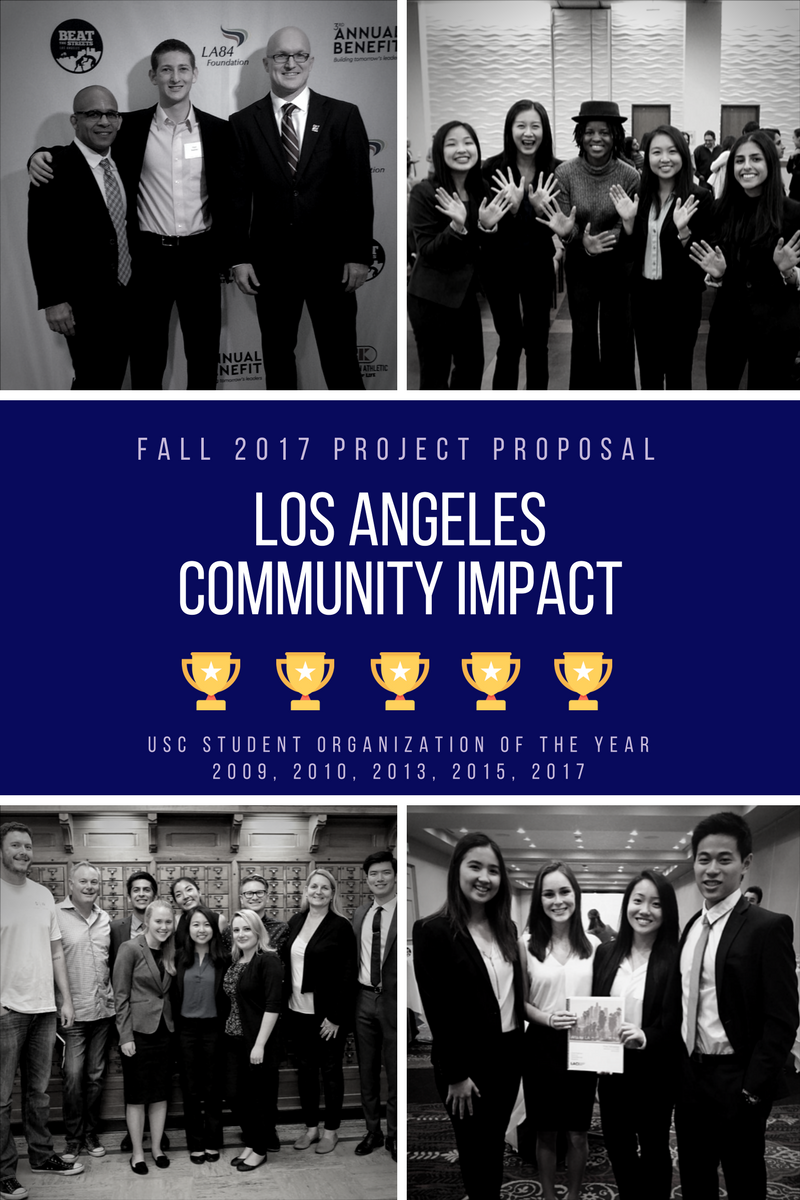 Thank you for your interest in applying to be a LACI client for the Fall 2017 semester. Due to our staffing constraints, we typically work with 10-12 client per semester, so a selection process is necessary to identify those clients that are the best fit for our projects. Please submit your completed application to laci.projects@gmail.com by midnight on Tuesday, August 1st.  LACI will review all project applications on a rolling basis and selected applicants will be invited to an on-campus interview in late August. You should expect to be notified about our interview decision by Thursday, August 10th.To learn more about what a LACI project entails, including examples of past projects and a timeline of what the semester would look like, please refer to our website: http://www.usclaci.org/for-clients/ . If you have any questions, please don’t hesitate to email us at laci.projects@gmail.com.Part I – Logistical QuestionsWe require that the primary point of contact to attend a client interview on either August 24, 25, or 26th. This interview would preferably be conducted in-person on USC’s campus, but we can use Skype if necessary. If you anticipate this being an issue, please note any conflicts here:Part II – Organization-Focused QuestionsWhat is your organization’s mission statement? Please briefly describe your organization’s history in relation to executing its mission statement: What community does your organization serve, and how does it benefit and support them?Part III—Project Specific QuestionsWhat key challenges does your organization face and how do they affect your ability to execute your organization’s mission statement?Please describe your proposed project. What would you like to see in a final recommendation from a LACI team and how would this relate to the challenges outlined above? Please refer to our website for some guidance as to what you can expect from a team.What is the primary point of contact’s relation to the proposed project?How does this project contribute to your organization’s short and long-term goals? Please be as specific as possibleWhat steps has your organization taken to achieve these goals? How do you see this project fitting in with your previous work?Ideally, how do you see this project impacting your organization?Thank you for taking the time to fill out this application; we appreciate your interest in LACI! Again, if you have any questions, please feel free to contact Lauren Phillips, LACI VP of Projects, by email at laci.projects@gmail.com.Organization InformationOrganization InformationName:Type of Organization (i.e. nonprofit, social enterprise):Link to Website:Address:Date Founded:Estimated Budget:# of Employees:Has your organization worked with student consultant groups in the past? If so, please describe the nature of this work:Contact Information (for the proposed primary point of contact)Contact Information (for the proposed primary point of contact)Full Name:Position:Email:Phone Number:How long have you worked at your organization?Please list dates for any trips you have planned between August-December 2017: